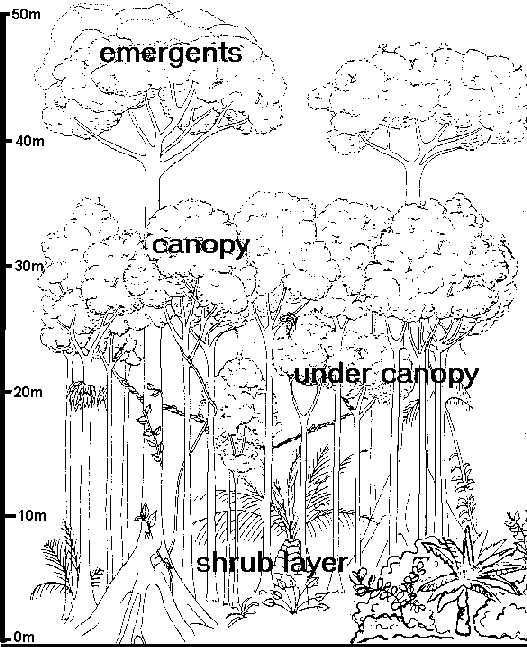 IB DP Geography – Biodiversity in the tropical rainforestThe Rainforest Nutrient Cycle – Natural StateThe interrupted Rainforest Nutrient Cycle - Deforested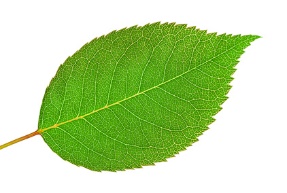 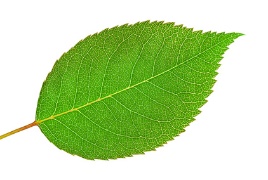 An example of a positive or negative feedback loop? __________An example of a positive or negative feedback loop? __________Using the information in Planet Geography & Integrated Approach, outline the major adaptations of vegetation to the tropical climate